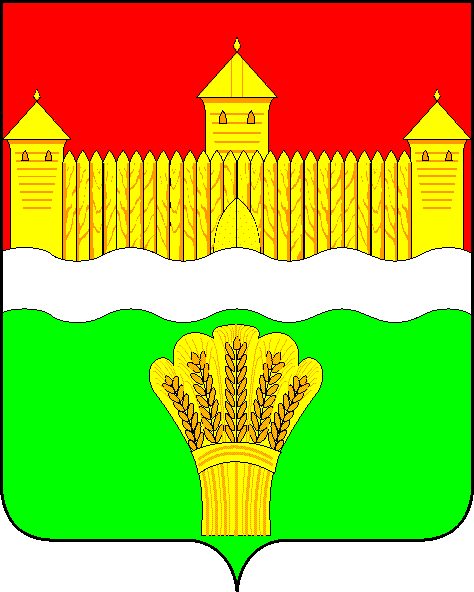 КЕМЕРОВСКАЯ ОБЛАСТЬ - КУЗБАСССОВЕТ НАРОДНЫХ ДЕПУТАТОВКЕМЕРОВСКОГО МУНИЦИПАЛЬНОГО ОКРУГАПЕРВОГО СОЗЫВАСЕССИЯ № 21Решениеот «25» марта 2021 г. № 353г. КемеровоО мониторинге введения в оборот земель сельскохозяйственного назначения, которые в настоящее время не используются по своему назначению в Кемеровском муниципальном округеЗаслушав заместителя начальника управления сельского хозяйства и продовольствия о мониторинге введения в оборот земель сельскохозяйственного назначения, которые в настоящее время не используются по своему назначению в Кемеровском муниципальном округе руководствуясь ст. 27 Устава Кемеровского муниципального округа, Совет народных депутатов Кемеровского муниципального округаРЕШИЛ:1. Информацию заместителя начальника управления сельского хозяйства и продовольствия о мониторинге введения в оборот земель сельскохозяйственного назначения, которые в настоящее время не используются по своему назначению в Кемеровском муниципальном округе принять к сведению.2. Направить информацию заместителя начальника управления сельского хозяйства и продовольствия о мониторинге введения в оборот земель сельскохозяйственного назначения, которые в настоящее время не используются по своему назначению в Кемеровском муниципальном округе М.В. Коляденко, главе Кемеровского муниципального округа.3. Опубликовать настоящее решение в газете «Заря» и разместить решение на официальном сайте Совета народных депутатов Кемеровского муниципального округа в сети «Интернет».4. Настоящее решение вступает в силу со дня его принятия.5. Контроль за исполнением решения возложить на Трусова С.Е. – председателя комитета по сельскому хозяйству, промышленности и экологии.Председатель Совета народных депутатов Кемеровского муниципального округа                                     В.В. Харланович 